Pielikums Nr.3Skujiņas, Alojas pagasts, kadastra apzīmējums 66270020226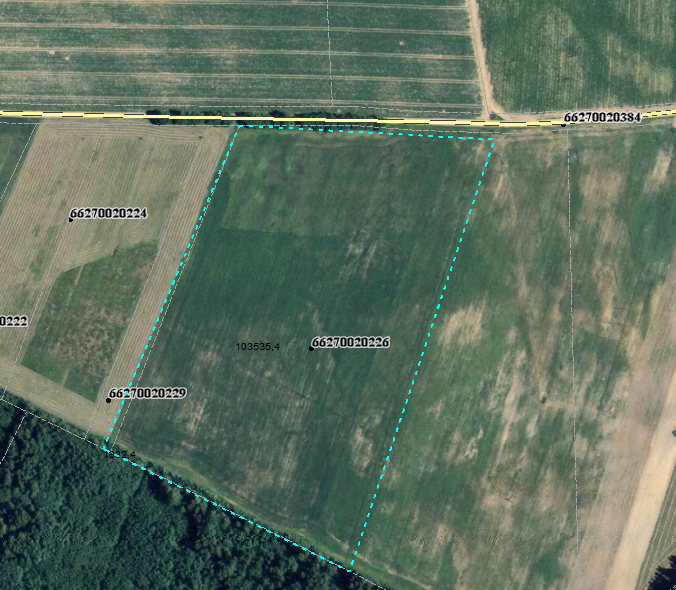 Sagatavoja: G.Meļķe-Kažoka